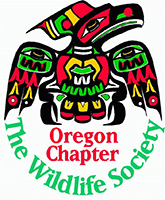 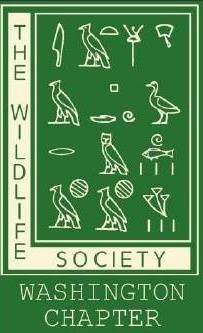 Early Career Professional Lodging and Registration Opportunities  2018 Joint Meeting- Portland, OROregon and Washington Chapters of The Wildlife Society are collaborating to provide FREE registration OR lodging for 20 early career professionals for use during the 2018 Joint Meeting held in Portland, Oregon. Lodging support will cover the full cost for 3 nights (13, 14, and 15 February 2018) at Red Lion Hotel on the Shore – Jantzen Beach in Portland, OR. Each room will be occupied by up to 4 people. Rooms will feature two standard queen size beds (additional pull out beds may also be available upon request). Please indicate on the application form your preference for room sharing. Incidental room charges, registration costs, and meals are the responsibility of the recipient.Registration support will cover full registration costs to attend the 4 day annual meeting (13, 14, 15, and 16 February 2018) at the Early Bird member rate of $165.00. Registration includes admission to the banquet on the 15th. Additional registration cost for workshops, meals and incidentals are the responsibility of the recipient.To apply you should be:Within 6 years of receiving a baccalaureate degree in a natural resource fieldEmployed or seeking employment in the wildlife profession or an associated natural resource field. Be a current member of either the Oregon or Washington Chapter of The Wildlife Society. Oregon annual chapter member dues are $15 and Washington are $10, can be paid at the time of registration.For lodging support only: able to show you have registered to attend at least two days of the annual meeting in Portland within one week of selection. This will ensure that you can register at the Early Bird member price of $165. *We encourage early career professionals taking advantage of this offer to participate in offered workshops (particularly the Speaking to the Public Workshop, $20) and to attend the free business meetings. These are both great opportunities for you to strengthen your skills and network with mentors and colleagues.To be considered, complete and submit the Application Form included here or posted on the Conference Website (https://ortws.wordpress.com/2018-joint-annual-meeting/) by 8 January 2018.Application for Lodging or Registration Support (For early career professionals)2018 Joint Meeting of Partners Oregon Chapter – The Wildlife Society, Washington Chapter-The Wildlife SocietySociety for Northwestern Vertebrate Biology, Northwest Partners in Amphibian and Reptile Conservation Portland, OR (Red Lion Hotel on the Shore – Jantzen Beach) 13-16 February 2018 Applicant Information:Name: ____________________________________________________________________Address:  __________________________________________________________________	Telephone and E-mail:  _______________________________________________________	Profession:  ________________________________________________________________	Bacc. Degree: _______________________________________________________________  Please select the funding option that fits your needs best (Please only select one option):□ LODGING                                                     □ REGISTRATIONPreference for sharing rooms (Up to 4 person occupancy per room):□ Female only room	□ Male only room□ Gender Inclusive room                                        □  Other (briefly explain) ____________________________________________________________________________________________________________________________________________________________How will attending the joint meeting benefit you in your career goals? Will receiving this support help you leverage other financial assistance or professional opportunities?  (briefly explain): ______________________________________________________________________________________________________________________________________________________________________________________________________________________________________________________________________________________________________________________________________________________________________________________________________________________________________________________________________________________________________________________________Submit completed application (Subject: TWS Funding Application) by 8 January 2018 to:Lindsey Webb, (Lwebb@hnrg.com).For questions or problems with submission, please call Lindsey at 253-271-3143